QUADRA, SOLIDO E KING: LA NUOVA PROPOSTA BAGNO DI SDR CERAMICHE   Dalle linee decise e dal carattere forte e rigoroso, SDR Ceramiche presenta la collezione di sanitari QUADRA in ceramica.Il suo profilo esteticamente geometrico e pulito che nasconde una seduta avvolgente, calda e dal comfort unico la rende perfettamente integrabile con SOLIDO, il nuovo mobile in solid surface dal particolare design che ricorda il simbolo della “cartella” di un computer.L’ampia gamma di colorazioni disponibili, la sua profondità di soli 46 cm.  e la possibilità di far combaciare gli spazi al centimetro (dai 70 ai 200 cm) consente di poter effettuare una progettazione ottimale degli spazi per arredare con forte personalità qualsiasi tipo di bagno.A completamento del sistema di arredo, SDR Ceramiche propone la nuova collezione di rubinetteria KING. Caratterizzata da un design elegante e ricercato, reso unico dal suo materiale: l’acciaio inox, ecologico, igienico ed estremamente resistente. Didascalia: nell’immagine sanitari sospesi in ceramica QUADRA, mobile in solid surface SOLIDO con lavabo d’appoggio in ceramica QUBE 11.  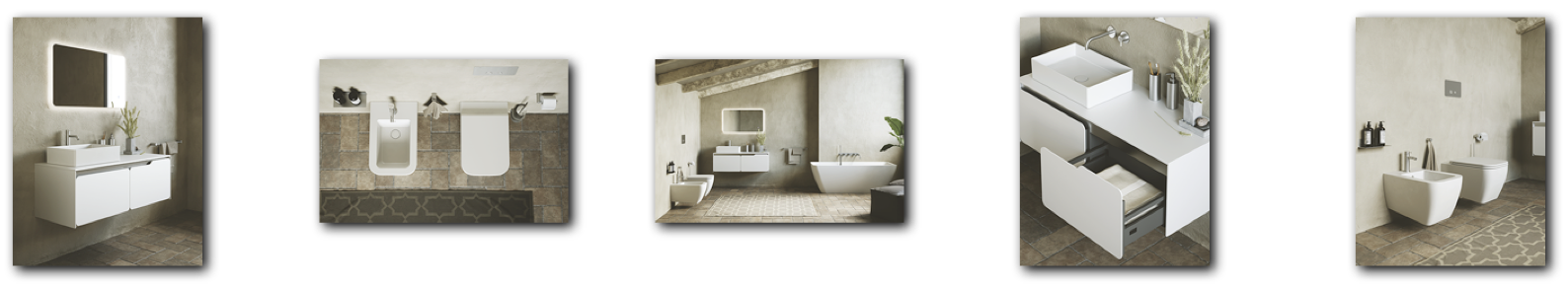 